Edwards & Lang Syllabus  2017-2018  Name________________________________ Block______HOMEWORK POLICY:  In order to receive a 3, you must do the following (.5 off for each objective not completed):Write your name and date along with the assignment in the top margin.  All of your work must be done in pencil or a black pen.IXL work must be done on Loose-leaf for at least an 80% score.  If you have to do any graphing, it must be done on graph paper.  Every problem must be attempted to the best of your ability.  Use the internet (Khan Academy) if you have problems understanding.All algebraic work must be shown, and it should be neat and organized (hint:  circle or underline your answers).All worksheets should be checked and fully corrected using a red pen before coming to class.  Go to cindyedwards.weebly.com.Finally, assess your understanding by filling in the evaluation under the assignment.                        BE PREPARED FOR DAILY QUIZZES!LEARNING TARGETS:Target 1:   I CAN graph a rational function, identify its transformations, components (domain, range, zeros, intercepts), and its restrictions (vertical, horizontal, and oblique asymptotes, and points of discontinuity).  Target 2:  I CAN model and solve real world problems by using direct, inverse, and joint variation or a combination of direct and inverse variation.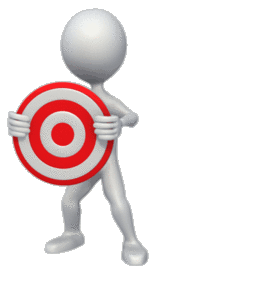 Target 3:  I CAN add, subtract, multiply, divide, and simplify rational expressions.Target 4:  I CAN solve equations containing rational algebraic expressions algebraically and check their solutions graphically.UNIT 4 ENDURING UNDERSTANDINGS: Rational expressions present unique limitations on practical applications.Practical problems can be modeled and solved by using direct, inverse and joint variation.UNIT 4 ESSENTIAL QUESTIONS: How does the graph illustrate the unique limitations of a rational function?How do you determine if a function is a model of direct or inverse variation?Why are there restrictions on rational expressions, equations, and functions?What real life situations model direct, inverse and joint variation?SOL Objectives (2009):  AII/T.1	The student, given rational, radical, or polynomial expressions, willa)	add, subtract, multiply, divide, and simplify rational algebraic expressions;AII/T.4	The student will solve, algebraically and graphically,c)	equations containing rational algebraic expressions; andGraphing calculators will be used for solving and for confirming the algebraic solutions.AII/T.6	The student will recognize the general shape of function (absolute value, square root, cube root, rational, polynomial, exponential, and logarithmic) families and will convert between graphic and symbolic forms of functions. A transformational approach to graphing will be employed. Graphing calculators will be used as a tool to investigate the shapes and behaviors of these functions.AII/T.7	The student will investigate and analyze functions algebraically and graphically. Key concepts includea)	domain and range, including limited and discontinuous domains and ranges;b)	zeros;e)	asymptotes;Graphing calculators will be used as a tool to assist in the investigation of functions.AII/T.10	The student will identify, create, and solve real-world problems involving inverse variation, joint variation, and a combination of direct and inverse variations.PREREQUISITE LEARNING TARGETS:I CAN factor any polynomial that is not prime.I CAN add, subtract, multiply, and divide fractions.I CAN find a common denominatorI CAN solve any linear or quadratic equation.I CAN never divide by zero!I CAN identify the reciprocal function family member and state its domain and range.I CAN use polynomial long division.DATEDAILY LEARNING TARGETS & OBJECTIVESDAILY LEARNING TARGETS & OBJECTIVESINDEPENDENT PRACTICE (HOMEWORK)INDEPENDENT PRACTICE (HOMEWORK)INDEPENDENT PRACTICE (HOMEWORK)GRADEThu/Fri,Dec. 7/8Test on Unit 3Test on Unit 3Quizziz on Simplifying Rational ExpressionsQuizziz on Simplifying Rational ExpressionsQuizziz on Simplifying Rational ExpressionsMon/Tue,Dec. 11/12Day 01Multiplying & Dividing Rational Expressions THE IXLs are due before the Break!Multiplying & Dividing Rational Expressions THE IXLs are due before the Break!IXL Alg. 2:  N.4 & N.5 = 2 10 point Quiz grades/not a HW gradeIXL Alg. 2:  N.4 & N.5 = 2 10 point Quiz grades/not a HW gradeIXL Alg. 2:  N.4 & N.5 = 2 10 point Quiz grades/not a HW gradeWed/Thu,Dec. 13/14Day 02Adding & Subtracting Rational ExpressionsDec. 13:  CAV CONNECTION & ONE LUNCH TRIALAdding & Subtracting Rational ExpressionsDec. 13:  CAV CONNECTION & ONE LUNCH TRIALIXL ALGEBRA 2:  N.6 = a 10 point quiz grade/not a HW gradeNeed help?  Go to Khan Academy: Rational Functions >Simplifying/Multiplying and Dividing/Adding and SubtractingIXL ALGEBRA 2:  N.6 = a 10 point quiz grade/not a HW gradeNeed help?  Go to Khan Academy: Rational Functions >Simplifying/Multiplying and Dividing/Adding and SubtractingIXL ALGEBRA 2:  N.6 = a 10 point quiz grade/not a HW gradeNeed help?  Go to Khan Academy: Rational Functions >Simplifying/Multiplying and Dividing/Adding and SubtractingL. Target?Emoji    What Questions do you still have?    What were your AHA Moments?What were your AHA Moments?What were your AHA Moments?What were your AHA Moments?Fri/Mon,Dec. 15/18Day 03Graphing Reciprocal & Rational FunctionsDec. 15:  Progress Reports IssuedGraphing Reciprocal & Rational FunctionsDec. 15:  Progress Reports IssuedFinish all Worksheets given in classIXL: N.1 = a 10 point quiz grade/not a HW gradeFinish all Worksheets given in classIXL: N.1 = a 10 point quiz grade/not a HW gradeFinish all Worksheets given in classIXL: N.1 = a 10 point quiz grade/not a HW gradeL. Target?Emoji    What Questions do you still have?    What were your AHA Moments?What were your AHA Moments?What were your AHA Moments?What were your AHA Moments?Tue/Wed,Dec. 19/20Day 04Investigating Oblique Slant Asymptotes & HolesDec. 20:  Adjusted DismissalInvestigating Oblique Slant Asymptotes & HolesDec. 20:  Adjusted DismissalFinish the Investigating WorksheetNeed help?  Got to Khan Academy: Rational Functions > Graphs/End Behavior/DiscontinuitiesFinish the Investigating WorksheetNeed help?  Got to Khan Academy: Rational Functions > Graphs/End Behavior/DiscontinuitiesFinish the Investigating WorksheetNeed help?  Got to Khan Academy: Rational Functions > Graphs/End Behavior/DiscontinuitiesL. Target?Emoji    What Questions do you still have?    What were your AHA Moments?What were your AHA Moments?What were your AHA Moments?What were your AHA Moments?December 21 to January 1:  Winter Holiday = NO SCHOOL!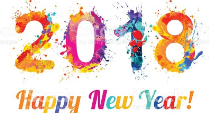 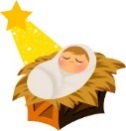 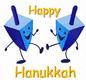 1st day back:  Tuesday, January 2 (A day)December 21 to January 1:  Winter Holiday = NO SCHOOL!1st day back:  Tuesday, January 2 (A day)December 21 to January 1:  Winter Holiday = NO SCHOOL!1st day back:  Tuesday, January 2 (A day)December 21 to January 1:  Winter Holiday = NO SCHOOL!1st day back:  Tuesday, January 2 (A day)December 21 to January 1:  Winter Holiday = NO SCHOOL!1st day back:  Tuesday, January 2 (A day)December 21 to January 1:  Winter Holiday = NO SCHOOL!1st day back:  Tuesday, January 2 (A day)December 21 to January 1:  Winter Holiday = NO SCHOOL!1st day back:  Tuesday, January 2 (A day)Tue/Wed,Jan. 2/3Day 05Variation FunctionsVariation FunctionsVariation FunctionsIXL: Q.3, Q.4, & Q.7KA: Rational Functions > Direct and Inverse VariationIXL: Q.3, Q.4, & Q.7KA: Rational Functions > Direct and Inverse VariationL. Target?Emoji    What Questions do you still have?    What Questions do you still have?    What were your AHA Moments?What were your AHA Moments?What were your AHA Moments?Thu/Fri,Jan. 4/5Day 06Solving Rational Equations Solving Rational Equations Solving Rational Equations Finish the NotesIXL: N.7 = a 10 point quiz grade/not a HW gradeKA: Rational Functions > Solving Rational EquationsFinish the NotesIXL: N.7 = a 10 point quiz grade/not a HW gradeKA: Rational Functions > Solving Rational EquationsL. Target?Emoji    What Questions do you still have?    What Questions do you still have?    What were your AHA Moments?What were your AHA Moments?What were your AHA Moments?Mon/Tue,Jan. 8/9Day 07Unit 4 ReviewUnit 4 ReviewUnit 4 ReviewUnit 4 Test Review WorksheetL. Target?Emoji    What Questions do you still have?    What Questions do you still have?    What were your AHA Moments?What were your AHA Moments?What were your AHA Moments?Wed/Thu,Jan. 10/11Day 08Test on Unit 4Test on Unit 4Test on Unit 4TOTAL POINTS:TOTAL POINTS: